Personal data
I authorize the processing of my personal data pursuant to Legislative Decree 30 June 2003, n. 196 Code regarding the protection of personal data.
"The undersigned Sambucini Daniela, in accordance with the provisions of Articles 19, 46 and 47 of the D.P.R.
445/2000, aware of the consequences deriving from the issue of false declarations,
declares under its own responsibility that all the attached photocopies comply with the original in its possession and that every declaration made is true"Rome 10/02/2019Daniela SambuciniDANIELA SAMBUCINI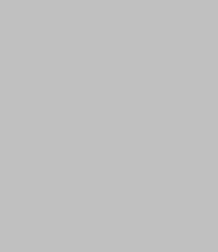  Piazza Roberto Malatesta 36; 00176; Roma; Italia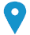 Via Fausto Gullo 101; 00155; scala F; Roma; Italia  personal number 320 8532768 work number 3240006433  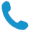 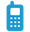  dansam83@tiscali.it       PEC: danielasambucini@psypec.it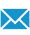       sambucinidaniela@gmail.com  daniela.sambucini@uniroma1.it Date of birth 25/05/1983 Roma. Sex FWORK AND TRAINING2013-2015Internship: psychotherapist at ASL RM-D CSM in Via Enrico Fermi 161 Rome.2012Internship: psychologist at the diurnal center of the Community Capodarco Roma Onlus, Via Bisignano 00178. Proposals and implementation of projects for cognitive rehabilitation 2005-2010Traineeship: psychologist at the Center for Post-Traumatic Stress Pathologies at the San Giovanni-Addolorata-Calvary Hospital. Rome, via S. Stefano Rotondo, British garrison (Nirast Centre). Deepening and assessment of the alterations of memory from extreme trauma. The center's users include political refugees and asylum seekers who have survived torture.

- Internship: Elaboration of the AMI’s version (evaluation of autobiographical memory). New cultural proposal of the  test for patients coming from Sub-Saharan Africa.
 
- Collaboration: referent psychologist in the research project on the memory of political refugees survived to torture at the CARA (asylum seekers first reception center). Castelnuovo di Porto (Italian Red Cross), using the new version of the interview (AMI). Collaboration with the NIRAST center (S.Giovanni hospital)2010-2011Internship: psychologist at ICCROM (international center for the conservation and restoration of cultural heritage). Via di S. Michele 13. Rome. Participation in the project on “memory and identity for the promotion of the ignored artistic heritage”.2007-currentlyTeacher of nursery school category C1 at the Roma Capitale Company. Currently paid leave of absence   for PhD, since 2021.SCHOOLING01/11/2018-currentlyPh.D in Dinamic and Clinical Psychology at University of Rome. Sapienza07/06/2015Four-year specialization in psychotherapy at IPRA (institute of cognitive constructivist psychotherapy, theoretical post-rationalist hermeneutic background). 68/70. Thesis "PTSD and autobiographical memory:
Survey on survivors of torture and organized violence. New reading key ". This work has been followed by report of two clinical cases personally treated and by a self analysis report.03/03/20112nd level Master (60 ECTS) "European Citizenship and Euro-Mediterranean integration: cultural assets and activities as a factor of cohesion and development". University of Rome "Roma Tre". Thesis: "Esquilino and Trastevere today, multi-ethnic identity and local memory. Two-faced Rome presents itself to the tourist ".12/12/2008Degree 58 / S in Psychology 1 (Diagnosys and Cognitive rehabilitation) University of Rome "La Sapienza". Via dei Sardi. Grade 110/110 cum laude. Thesis (experimental): "Autobiographical Memory and extreme trauma: a review of the AMI".02/03/2006Bachelor's Degree in Psychology1. University of Rome "La Sapienza". Via dei Sardi. Grade 108/110. Thesis (experimental): "Autobiographical Memory and extreme trauma: the case of torture".12/07/2002Graduation of psycho-pedagogical matriculation high school A. Oriani / N. Machiavelli (Rome). Grade 94/100. Maturity path: "the condition of human irrationality and ego fragmentation"20/12/2010Registration in the list of Psychologists of Lazio Section A - Psychologists
Registration number 18322First session 2009University of attainment and qualification
 Sapienza University.12/08/2016Psychoterapist annotationPERSONAL SKILLSNative languageItalian Second languageEnglish (Anglia, without certification)Listening: a2 Reading: c1Interaction: b2Oral production: b2Written production: b2Communication, organizational, managerial and professional skillsAbility to work in a group and in conditions of stress accrued in different situations in which the collaboration between different professionals was essential, with flexible hours (shifts and weekends) and tied to deadlines. Coordination and administration of people, projects. Replace with the communication skills possessed.

Autonomy: excellent
Flexibility and adaptability: good
Stress resistance: excellent
Planning and organization: excellent
Attention to details: excellent
Update: excellent
Achievement of objectives: excellent
Information management: excellent
Initiative: good
Communication: excellent
Problem solving: excellent
Group work: good
Leadership: good
Common framework of reference Almalaurea. self evaluationDigital skillProcessing of information: ExcellentComunication: excellentCreation of contents: excellentSecurity: goodProblem solving: excellentExcellent knowledge of the Office package: Word, Excel, Power point etc ...
 Excellent knowledge of internet browsing.
 Excellent knowledge of the operating systems Windows 98, 00, 07 millennium, XP, Vista; and MAC, etc ...FURTHER INFORMATIONSPublications
presentations
Projects
Conferences
Seminars
ConferencesPublication: "Minerva Psichiatrica": "Extreme trauma and memory: autobiographical memory and its alterations following traumatic experiences"; vol.49 (3), pp. 217-234. September 2008Neuropolitics (March 2008);
Healing between science and feelings (October 2007);
The mystical brain (March 2007);
The theory of mind in honor of L. Camaioni (June 2005);
Relations with each other (March 2005).
International symposium on well-being, neuroscience and integrative biopsychosocial studies (November 2018)
Technical-scientific writing course 4 CFU (Febrary 2019)